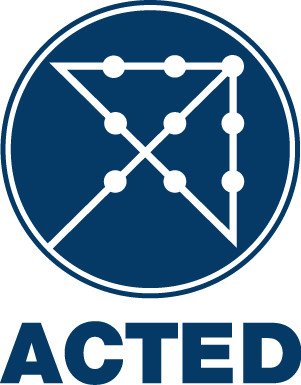 APPEL D’OFFRES NATIONAL ACTED Niger Achat de 2 véhicules 4x4Référence d’appel d’offres : T/3099/ACT/NIAMEY/LOG/15112022/001ACTED invite les fournisseurs de biens à soumettre des offres pour au moins un ou tous les lots pour l’achat de véhicules tout terrain décrit ci-dessous :L’appel d’offre sera conduit en utilisant les documents d’offre standards d’ACTED et ouvert à tous les fournisseurs et prestataires de services qualifiés. Les Documents d’Offre (en français) peuvent être retirés gratuitement par tous les soumissionnaires intéressés à l’adresse suivante :Bureau de coordination ACTED à Niamey, Quartier Plateau, Rue de la cure salée en face de l’école de cadre – BP 14 004, Niamey, République du NigerUne séance d’information préalable à la soumission sera organisée le 22/11/2022 à 11H00 (heure locale) au bureau de représentation d’ACTED à Niamey. La participation de tous les soumissionnaires intéressés à cette séance d’information est préférable mais non obligatoire. Toutes les offres doivent être soumises avant le 15/12/2022 à 18H00 (heure locale) à l’adresse mentionnées ci-dessus dans une enveloppe scellée. Aucune offre ne pourra être soumise par e-mail. Les offres en retard seront automatiquement rejetées.ACTED ne prend en charge aucun frais ou dépense étant occasionné(e) pour le soumissionnaire par la préparation et la soumission de son offre à ACTED.La séance d’ouverture des offres se tiendra le 21/12/2022 à 15H00 (heure locale) dans le bureau de représentation d’ACTED Niamey. La présence des représentants des soumissionnaires est autorisée. Pour toute question concernant l’appel d’offre, veuillez contacter le bureau de représentation d’ACTED à Niamey au plus tard le 09/12/2022 à 12H00 au plus tard par téléphone (+227 96 87 58 98) ou par mail à niger.tender@acted.org copie à tender@acted.org .Remarque : si vous êtes témoin ou soupçonnez un acte illégal, inapproprié ou contraire à l'éthique ou des pratiques commerciales (comme la sollicitation, l'acceptation ou la tentative de fournir ou d'accepter un pot-de-vin) pendant le processus d'appel d'offres, veuillez communiquer avec le numéro de téléphone suivant +33 6 07 22 46 28 et/ou envoyer un courriel à transparency@acted.org. 